试一试测量身边的放射线实验内容用放射线测量仪试着测量我们身边的放射线。所需材料实验时：钾类化合物，火山岩石等的岩石、矿物标本、木材及铅板、铁板。实验方法【教师实验、学生实验通用】1．仔细阅读“放射线测量仪”的使用说明（非常重要）。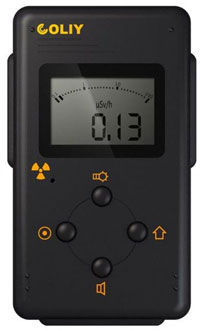 2．在实验室测量3次。3．对测量值的单位mSv进行说明（在放射线测量仪上有说明）。【教师实验的情况下】4．将“放射线测量仪”靠近钾化合物，确认钾化合物的放射能（比在步骤2测得的数值要大）。5．将“放射线测量仪”靠近火山岩等岩石、矿物标本，确认自然界的放射能（比在步骤2测得的数值要大）。6．确认用木板、铅（铁）板遮挡后的物质遮蔽效果。7．如果时间还有富裕，可开始学生实验。【学生实验的情况下】4．重新测量学校内外的放射线量，然后各选定一处放射线最多、放射线最少的场所。一般在沙粒中含有放射性物质钍，所以，钢筋混凝土建筑物中会显示较高的数值。另外，在游泳池附近数值会降低。5．让各个班在指定的场所测量放射线量。注意及延伸放射线在自然界中是普遍存在的。我们要使学生知道在自然界中的放射线是不足以引起我们的恐惧的。因此，我们也没必要去特别对待放射线。另外，作为本实验的延伸，我们还可以在烟雾箱中进行观察放射线的实验。至于是否提及原子力的问题，那就要看教师的问题意识了。象牙和猛玛象的牙大象，因其象牙而成为非法狩猎者的目标，数量一直呈下降趋势。也因其属于有灭绝危险性的动物从而受到国际条约（华盛顿条约）的保护，在世界范围内全面禁止象牙产品的进出口。猛玛象是象科的动物之一，在距今一万年前就已经灭绝。但是，在西伯利亚和阿拉斯加的冰川地带发现了猛玛象的遗体。猛玛象的牙不在禁止进出口之列，它与大象是同种动物，极其相似，从外观到材质、化学成分几乎没有什么不同，所以，作为代用品狩猎者开始从西伯利亚和加拿大进口猛玛象的牙。也有人将象牙伪装成猛玛象的牙从而堂而皇之地进口。当然了，真正的象牙的价值是远远高于猛玛象的。我们其实可以明显地区分出象牙与猛码象的不同。那就是由于生存年代的不同，所谓的碳14的放射性物质的含量也不相同。所以，我们可以通过进行碳14的检测来区分象牙和猛玛象的牙，这样我们就能识破是否是走私进口。